19. 01.2021Temat: Młodopolski  dramat naturalistyczny- „Moralność pani Dulskiej” Gabrieli Zapolskiej.Poznaliście już młodopolski dramat symboliczny, czyli „Wesele’ Stanisława Wyspiańskiego. Inny nurt w literaturze tej epoki stanowią utwory naturalistyczne. O naturalizmie mówiliśmy w kontekście powieści „Chłopi” Wł. St. Rymonta. Możecie przypomnieć założenia tego kierunku  sztuce, zaglądając do podręcznika na s. 29 . Przedstawicielką młodopolskiego naturalizmu w Polsce była Gabriela ZapolskaEncyklopedia PWN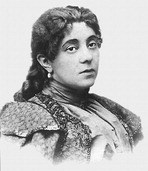 fot. Archiwum Ilustracji WN PWN SA © Wydawnictwo Naukowe PWNZapolska GABRIELA, właśc. Maria G. Janowska, z domu Korwin-Piotrowska, primo voto Śnieżko, inne pseud. Józef Maskoff, Walery Tomicki, ur. 30 III 1857, Podhajce k. Łucka, zm. 21 XII 1921, Lwów, dramatopisarka, nowelistka, powieściopisarka, aktorka.Cytat„Są kobiety, które aby zatuszować swoje krzywe nogi, noszą bardzo duże dekolty.”Kalendarium30 III 1857urodziła się w Podhajcach koło Łucka21 XII 1921zmarła we LwowieCórka marszałka szlachty wołyńskiej; dla teatru zerwała z rodzinnym środowiskiem ziemiańskim, występowała 1882–1900 m.in. w Krakowie, Lwowie oraz 1889–95 w Paryżu (1892–94 w Théâtre Libre); była propagatorką idei A. Antoine’a, m.in. prowadząc 1902–03 własną szkołę dramatyczną w Krakowie (1903 cykl przedstawień jako Scena Niezależna); 1904 osiadła we Lwowie; w twórczości Zapolskiej naturalistyczny biologizm w pojmowaniu życia ludzkiego (nowele Menażeria ludzka 1893) i dążenie do odsłonięcia „nagiej prawdy życia” wiązały się z antymieszczańskim krytycyzmem; wśród utworów Zapolskiej szczególną popularność zdobyły satyryczno-obyczajowe komedie: Żabusia (wyst. 1897), Ich czworo (wyst. 1907), Skiz (wyst. 1908), Panna Maliczewska (wyst. 1910), a przede wszystkim „tragifarsa kołtuńska” Moralność pani Dulskiej (wyst. 1906); opowiadania (Małaszka w zbiorze Akwarele 1885) i powieści (Kaśka Kariatyda 1888; Przedpiekle, t. 1–2 1895, Sezonowa miłość, t. 1–3 1905, O czym się nie mówi 1909, O czym się nawet myśleć nie chce 1914), także sztuki patriotyczne (Tamten, wyst. 1898) i społ. (Małka Szwarcenkopf, wyst. 1897, W Dąbrowie Górniczej, wyst. 1899); Publicystyka (t. 1–3 1958–63); Dzieła (t. 1–26 1922–27), Dzieła wybrane (t. 1–16 1957–58), Dramaty (t. 1–2 1960–61), Listy (t. 1–2 1970).„Moralność pani Dulskiej” nosi podtytuł „tragifarsa kołtuńska’. Zapolska skrytykowała w dramacie moralność mieszczańską, której kwintesencją w utworze jest tytułowa bohaterka, Aniela Dulska. Zapoznajcie się z poniższym streszczeniem komedii.https://youtu.be/DZOsVkn7T1cW zrozumieniu utworu pomoże Wam poniższe opracowanie. Zawiera ono m.in. charakterystykę bohaterów dramatu. https://youtu.be/DMEsG72yockPraca na lekcjiĆwiczenie 1. Uzupełnij poniższe drzewo genealogiczneAniela Dulska + Felicjan Dulski	syn					córkiĆwiczenie 2. Kim są w utworze?Hanka- Juliasiewiczowa-Tadrachowa-Ćwiczenie 3. Na podstawie wysłuchanego opracowania sporzorządź katalog cech Anieli Dulskiej, uzasadniając wnioski przykładami z tekstu. Wystarczy podać p jednym przykładzie zachowania bohaterki.Cechy pani Dulskiej:- skąpa (nosiła zniszczone rzeczy, kupwała  tańsze bilety córkom w tramwaju, by zaoszczędzić pieniądze, nie kupwała gazet itd.)W domu.Obejrzyj spektakl Teatru Telewizji będący adaptacją komedii G. Zapolskiej. https://vod.tvp.pl/video/moralnosc-pani-dulskiej,moralnosc-pani-dulskiej,12073090